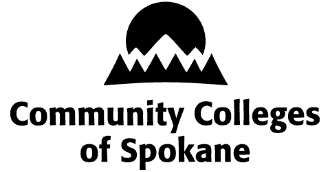 Spokane Head Start/EHS KINDERGARTEN TRANSITION ChecklistSpokane Head Start/EHS KINDERGARTEN TRANSITION ChecklistSpokane Head Start/EHS KINDERGARTEN TRANSITION ChecklistSpokane Head Start/EHS KINDERGARTEN TRANSITION ChecklistSpokane Head Start/EHS KINDERGARTEN TRANSITION ChecklistSpokane Head Start/EHS KINDERGARTEN TRANSITION Checklist IEP  Priority Individual Health Plan IEP  Priority Individual Health PlanChild:Phone:Birthdate:Birthdate:Teacher:Teacher:Site:Please check the most appropriate box for each area.Please check the most appropriate box for each area.Please check the most appropriate box for each area.Please check the most appropriate box for each area.Please check the most appropriate box for each area.Please check the most appropriate box for each area.Please check the most appropriate box for each area.Please check the most appropriate box for each area.Please check the most appropriate box for each area.Please check the most appropriate box for each area.Please check the most appropriate box for each area.I, ______________________, give my permission for this form to be shared with Spokane Public Schools and my child’s Kindergarten teacher.       (parent/guardian name)	I, ______________________, give my permission for this form to be shared with Spokane Public Schools and my child’s Kindergarten teacher.       (parent/guardian name)	I, ______________________, give my permission for this form to be shared with Spokane Public Schools and my child’s Kindergarten teacher.       (parent/guardian name)	I, ______________________, give my permission for this form to be shared with Spokane Public Schools and my child’s Kindergarten teacher.       (parent/guardian name)	I, ______________________, give my permission for this form to be shared with Spokane Public Schools and my child’s Kindergarten teacher.       (parent/guardian name)	I, ______________________, give my permission for this form to be shared with Spokane Public Schools and my child’s Kindergarten teacher.       (parent/guardian name)	Elementary School Early conference recommended  Interpreter needed; home language: 								 Early conference recommended  Interpreter needed; home language: 								 Early conference recommended  Interpreter needed; home language: 								Parent signature:Date:Staff: